LISTA DE PRESENÇA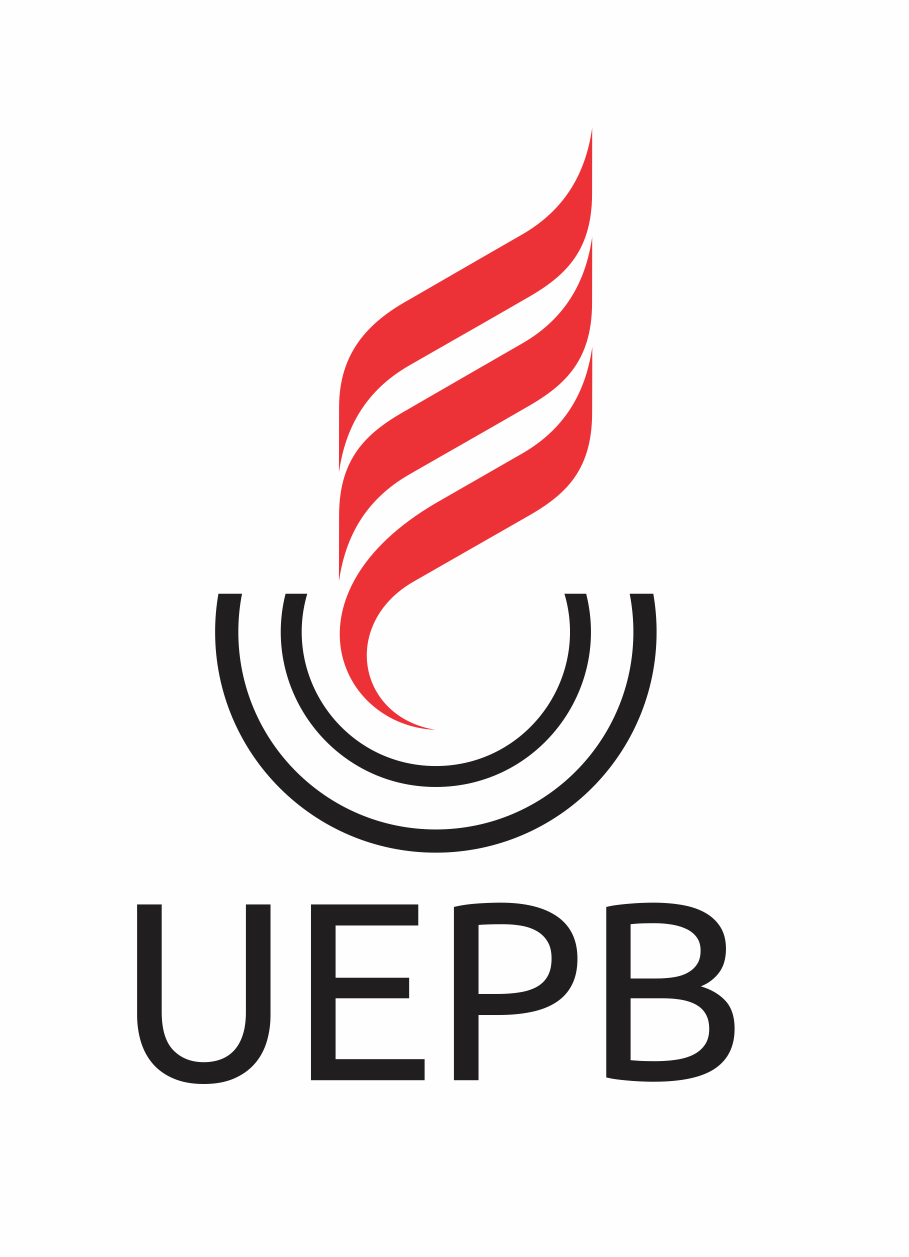 universidade estadual da paraíbaPEDIDO DE TRANSPORTEuniversidade estadual da paraíbaPEDIDO DE TRANSPORTEAUTORIZO a PROFIN, dentro da disponibilidade orçamentária e financeira, na forma da legislação vigente, proceder aos cálculos e a empenhar a despesa.Em __/__/20______________________________________reitora1.1 REQUISIÇÃO1.1 REQUISIÇÃO1.1 REQUISIÇÃO1.SOLICITANTE1.1.1 Tipo de Transporte   [  ] Van ()      [ ] Micro-ônibus ()     [] Ônibus ()1.1.1 Tipo de Transporte   [  ] Van ()      [ ] Micro-ônibus ()     [] Ônibus ()1.1.1 Tipo de Transporte   [  ] Van ()      [ ] Micro-ônibus ()     [] Ônibus ()1.SOLICITANTE1.1.2 Solicitante: 1.1.2 Solicitante: 1.1.3 Matrícula: 1.SOLICITANTE1.1.4 Quantidade de Pessoas (especificar quantidade de alunos, professores ou outros):1.1.4 Quantidade de Pessoas (especificar quantidade de alunos, professores ou outros):1.1.4 Quantidade de Pessoas (especificar quantidade de alunos, professores ou outros):1.SOLICITANTE1.1.5 Motivo da viagem:1.1.5 Motivo da viagem:1.1.5 Motivo da viagem:1.SOLICITANTE______________________________Assinatura do solicitante______________________________Assinatura do solicitante1.SOLICITANTE1.2 DETALHAMENTO DA VIAGEM1.2 DETALHAMENTO DA VIAGEM1.2 DETALHAMENTO DA VIAGEM1.SOLICITANTE1.2.1 Data de saída: 1.2.2 Horário de saída: 1.2.2 Horário de saída: 1.SOLICITANTE1.2.3 Local de saída: Complexo Integrado de Pesquisa Três Marias, Prédio de Biologia, Campus I, UEPB1.2.3 Local de saída: Complexo Integrado de Pesquisa Três Marias, Prédio de Biologia, Campus I, UEPB1.2.3 Local de saída: Complexo Integrado de Pesquisa Três Marias, Prédio de Biologia, Campus I, UEPB1.SOLICITANTE1.2.4 Destino / Roteiro: 1.2.4 Destino / Roteiro: 1.2.4 Destino / Roteiro: 1.SOLICITANTE1.2.5 Data de Retorno: 1.2.6 Horário de retorno: 1.2.6 Horário de retorno: 1.SOLICITANTE1.2.7 Pessoa para contato: 1.2.8 Telefone: 1.2.8 Telefone: 1.SOLICITANTE1.2.9 E-mail: Obs.: Todos os campos são obrigatórios_____________________________________Assinatura do responsável pelas informações1.2.9 E-mail: Obs.: Todos os campos são obrigatórios_____________________________________Assinatura do responsável pelas informações1.2.9 E-mail: Obs.: Todos os campos são obrigatórios_____________________________________Assinatura do responsável pelas informações2.ANEXOS:Anexos:Viagem interestadual: Relação com o nome dos alunos, nº de Matrícula; Nº de identidade com órgão emissor e xérox da identidadeViagem para dentro do estado: Relação com o nome dos alunos e nº de MatrículaAnexos:Viagem interestadual: Relação com o nome dos alunos, nº de Matrícula; Nº de identidade com órgão emissor e xérox da identidadeViagem para dentro do estado: Relação com o nome dos alunos e nº de MatrículaAnexos:Viagem interestadual: Relação com o nome dos alunos, nº de Matrícula; Nº de identidade com órgão emissor e xérox da identidadeViagem para dentro do estado: Relação com o nome dos alunos e nº de MatrículaOrdemNome do Participante (legível)MatrículaRGCPF123456789...